Proposed IAC Legislative Resolution GuidelinesLegislative resolutions are proposals that express the opinion of IAC in support of a state law change for which legislation is necessary. To be incorporated in the IAC Legislative Package, legislative resolutions (using the form on page 2) must be submitted electronically to the IAC office no later than September 1 of each year and meet the following criteria: Focus on a single issue within the general realm and scope of county government; andAffect more than one county; andAffect more than one elected office or department; and Affect taxation, spending, revenue generation authority, or create significant efficiencies or cost savings; andBe politically feasible.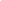 All proposed legislative resolutions must include the following information:List the county offices and/or departments affected; List the Idaho statutes affected; Clearly state the arguments supporting the resolution including relevant background information; State the fiscal impact of the resolution on counties; Identify the sponsor; List other stakeholders who will be affected by the resolution and the nature of the impact.All legislative resolutions received electronically by the IAC office before September 1 shall be assigned a resolution number based on the order of submission and shall be placed on the agendas of the assigned standing or steering committees.The sponsor, or their designee, shall present the resolution to the assigned steering committee. The assigned steering committee shall evaluate the resolution and submit its recommendation to the IAC Legislative Committee for final recommendation to the membership. Legislative resolutions that fail to meet the criteria listed above will not be considered by the IAC Legislative Committee.2024 RESOLUTION NO. _______Instructions: ALL fields below are required for your resolution to be considered by the Idaho Association of Counties. If you are unsure of what to enter in a certain field, enter your best estimate. Feel free to request the assistance of IAC policy staff. TITLE: SPONSOR:STATUTES AFFECTED: COUNTY OFFICES AFFECTED: (Must affect at least 2):COUNTIES AFFECTED: (Must affect at least 2):EXPLAIN ISSUE/PROBLEM:BACKGROUND & DATA: Provide a brief history of the issue and any proposals that have been put forth, successful or otherwise. Also, because legislation often requires data and supporting research to become law, attach any current data and research you have on the subject (e.g. surveys, qualitative studies, costs, etc.). PROPOSED POLICY: Explain your suggested solution to this issue. Attach draft legislation if available. ARGUMENTS & ENTITIES IN SUPPORT: List potential arguments and entities in support of your proposed policy. ARGUMENTS & ENTITIES AGAINST: List potential arguments and entities against your proposed policy. FEASIBILITY: What is the likelihood of passage.OTHER STAKEHOLDERS AFFECTED & NATURE OF IMPACT:FISCAL IMPACT: Include whether there will be a fiscal impact on the state or any local governments; the size of the fiscal impact; and whether there will be any cost-shifting. 